FORMULAIRE DE DEMANDE D’INSCRIPTION comme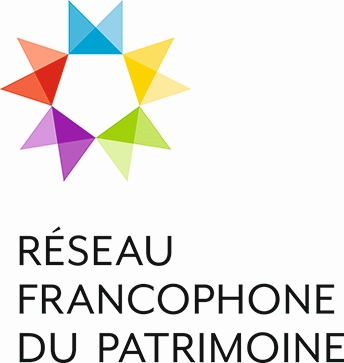  « Membre du Réseau francophone du Patrimoine »NB : les informations seront rendues visibles sur le site web du réseauCette candidature et ses annexes sont à envoyer au Secrétariat du réseau : secretariat@reseaufrancophonedupatrimoine.comInstitution/organisation/association : (nom complet + acronyme)Adresse :Responsable :(fonction/nom/prénom)Personne de contact pour le réseau :(fonction/nom/prénom)Site web :Contact mail :Présentation de l’institution/organisation/association (10 lignes - 150 mots maximum) :Merci de joindre à ce formulaireMerci de joindre à ce formulaireLe logo de votre institution/organisation/associationDeux ou trois photos (qualité 300 dpi) sur le thème du patrimoine en Francophonie ou du réseau (elles serviront à illustrer le site web):Indiquez ici le © : Photo n°1 : Photo n°2 : Photo n°3 : 